Publicado en Madrid el 29/12/2022 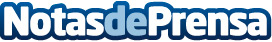 Madrid Centro resiste la volatilidad del mercado: lugar preferido de los jóvenes para vivir, según AlmanovaEl distrito de Madrid Centro se mantiene como una opción segura de inversión a pesar de la incertidumbre del mercado. El nivel de ocupación de Madrid centro oscila entre el 90 y 95%: el aumento de la demanda por parte de inversores nacionales e internacionales ha superado ya los niveles prepandemia. El tipo de inmueble más buscado es de 50-80 metros con algún espacio exteriorDatos de contacto:Estudio Algaba722 41 06 07Nota de prensa publicada en: https://www.notasdeprensa.es/madrid-centro-resiste-la-volatilidad-del_1 Categorias: Inmobiliaria Finanzas Sociedad Madrid http://www.notasdeprensa.es